Босна и ХерцеговинаФедерација Босне и ХерцеговинеФедерално министарство пољопривреде,водопривреде и шумарстваХамдије Чемерлића бр. 2Сарајево 71 000Босна и ХерцеговинаФедерација Босне и ХерцеговинеФедерално министарство пољопривреде,водопривреде и шумарстваХамдије Чемерлића бр. 2Сарајево 71 000Босна и ХерцеговинаФедерација Босне и ХерцеговинеФедерално министарство пољопривреде,водопривреде и шумарстваХамдије Чемерлића бр. 2Сарајево 71 000Босна и ХерцеговинаФедерација Босне и ХерцеговинеФедерално министарство пољопривреде,водопривреде и шумарстваХамдије Чемерлића бр. 2Сарајево 71 000Босна и ХерцеговинаФедерација Босне и ХерцеговинеФедерално министарство пољопривреде,водопривреде и шумарстваХамдије Чемерлића бр. 2Сарајево 71 000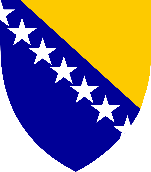 ПСРППРИЈАВАна јавни позив за суфинансирање различитих програма покретања производње, потицања јесенске или прољетне сјетве и сличне мјере које нису обухваћене осталим моделима, те мјере земљишне политикеПСРППРИЈАВАна јавни позив за суфинансирање различитих програма покретања производње, потицања јесенске или прољетне сјетве и сличне мјере које нису обухваћене осталим моделима, те мјере земљишне политикеПСРППРИЈАВАна јавни позив за суфинансирање различитих програма покретања производње, потицања јесенске или прољетне сјетве и сличне мјере које нису обухваћене осталим моделима, те мјере земљишне политикеПСРППРИЈАВАна јавни позив за суфинансирање различитих програма покретања производње, потицања јесенске или прољетне сјетве и сличне мјере које нису обухваћене осталим моделима, те мјере земљишне политикеПСРППРИЈАВАна јавни позив за суфинансирање различитих програма покретања производње, потицања јесенске или прољетне сјетве и сличне мјере које нису обухваћене осталим моделима, те мјере земљишне политикеПСРППРИЈАВАна јавни позив за суфинансирање различитих програма покретања производње, потицања јесенске или прољетне сјетве и сличне мјере које нису обухваћене осталим моделима, те мјере земљишне политикеПСРППРИЈАВАна јавни позив за суфинансирање различитих програма покретања производње, потицања јесенске или прољетне сјетве и сличне мјере које нису обухваћене осталим моделима, те мјере земљишне политикеПСРППРИЈАВАна јавни позив за суфинансирање различитих програма покретања производње, потицања јесенске или прољетне сјетве и сличне мјере које нису обухваћене осталим моделима, те мјере земљишне политикеПСРППРИЈАВАна јавни позив за суфинансирање различитих програма покретања производње, потицања јесенске или прољетне сјетве и сличне мјере које нису обухваћене осталим моделима, те мјере земљишне политикеПСРППРИЈАВАна јавни позив за суфинансирање различитих програма покретања производње, потицања јесенске или прољетне сјетве и сличне мјере које нису обухваћене осталим моделима, те мјере земљишне политикеПСРППРИЈАВАна јавни позив за суфинансирање различитих програма покретања производње, потицања јесенске или прољетне сјетве и сличне мјере које нису обухваћене осталим моделима, те мјере земљишне политикеПСРППРИЈАВАна јавни позив за суфинансирање различитих програма покретања производње, потицања јесенске или прољетне сјетве и сличне мјере које нису обухваћене осталим моделима, те мјере земљишне политикеПСРППРИЈАВАна јавни позив за суфинансирање различитих програма покретања производње, потицања јесенске или прољетне сјетве и сличне мјере које нису обухваћене осталим моделима, те мјере земљишне политикеПСРППРИЈАВАна јавни позив за суфинансирање различитих програма покретања производње, потицања јесенске или прољетне сјетве и сличне мјере које нису обухваћене осталим моделима, те мјере земљишне политикеПСРППРИЈАВАна јавни позив за суфинансирање различитих програма покретања производње, потицања јесенске или прољетне сјетве и сличне мјере које нису обухваћене осталим моделима, те мјере земљишне политикеПСРППРИЈАВАна јавни позив за суфинансирање различитих програма покретања производње, потицања јесенске или прољетне сјетве и сличне мјере које нису обухваћене осталим моделима, те мјере земљишне политикеПСРППРИЈАВАна јавни позив за суфинансирање различитих програма покретања производње, потицања јесенске или прољетне сјетве и сличне мјере које нису обухваћене осталим моделима, те мјере земљишне политикеПСРППРИЈАВАна јавни позив за суфинансирање различитих програма покретања производње, потицања јесенске или прољетне сјетве и сличне мјере које нису обухваћене осталим моделима, те мјере земљишне политикеПСРППРИЈАВАна јавни позив за суфинансирање различитих програма покретања производње, потицања јесенске или прољетне сјетве и сличне мјере које нису обухваћене осталим моделима, те мјере земљишне политикеПСРППРИЈАВАна јавни позив за суфинансирање различитих програма покретања производње, потицања јесенске или прољетне сјетве и сличне мјере које нису обухваћене осталим моделима, те мјере земљишне политикеПСРППРИЈАВАна јавни позив за суфинансирање различитих програма покретања производње, потицања јесенске или прољетне сјетве и сличне мјере које нису обухваћене осталим моделима, те мјере земљишне политикеПСРППРИЈАВАна јавни позив за суфинансирање различитих програма покретања производње, потицања јесенске или прољетне сјетве и сличне мјере које нису обухваћене осталим моделима, те мјере земљишне политикеПСРППРИЈАВАна јавни позив за суфинансирање различитих програма покретања производње, потицања јесенске или прољетне сјетве и сличне мјере које нису обухваћене осталим моделима, те мјере земљишне политикеПСРППРИЈАВАна јавни позив за суфинансирање различитих програма покретања производње, потицања јесенске или прољетне сјетве и сличне мјере које нису обухваћене осталим моделима, те мјере земљишне политикеПСРППРИЈАВАна јавни позив за суфинансирање различитих програма покретања производње, потицања јесенске или прољетне сјетве и сличне мјере које нису обухваћене осталим моделима, те мјере земљишне политикеПСРППРИЈАВАна јавни позив за суфинансирање различитих програма покретања производње, потицања јесенске или прољетне сјетве и сличне мјере које нису обухваћене осталим моделима, те мјере земљишне политикеПСРППРИЈАВАна јавни позив за суфинансирање различитих програма покретања производње, потицања јесенске или прољетне сјетве и сличне мјере које нису обухваћене осталим моделима, те мјере земљишне политикеПСРППРИЈАВАна јавни позив за суфинансирање различитих програма покретања производње, потицања јесенске или прољетне сјетве и сличне мјере које нису обухваћене осталим моделима, те мјере земљишне политикеПСРППРИЈАВАна јавни позив за суфинансирање различитих програма покретања производње, потицања јесенске или прољетне сјетве и сличне мјере које нису обухваћене осталим моделима, те мјере земљишне политикеПСРППРИЈАВАна јавни позив за суфинансирање различитих програма покретања производње, потицања јесенске или прољетне сјетве и сличне мјере које нису обухваћене осталим моделима, те мјере земљишне политикеПСРППРИЈАВАна јавни позив за суфинансирање различитих програма покретања производње, потицања јесенске или прољетне сјетве и сличне мјере које нису обухваћене осталим моделима, те мјере земљишне политикеПСРППРИЈАВАна јавни позив за суфинансирање различитих програма покретања производње, потицања јесенске или прољетне сјетве и сличне мјере које нису обухваћене осталим моделима, те мјере земљишне политике1ПОДАЦИ О ПОДНОСИОЦУ ПРИЈАВЕПОДАЦИ О ПОДНОСИОЦУ ПРИЈАВЕПОДАЦИ О ПОДНОСИОЦУ ПРИЈАВЕПОДАЦИ О ПОДНОСИОЦУ ПРИЈАВЕПОДАЦИ О ПОДНОСИОЦУ ПРИЈАВЕПОДАЦИ О ПОДНОСИОЦУ ПРИЈАВЕПОДАЦИ О ПОДНОСИОЦУ ПРИЈАВЕПОДАЦИ О ПОДНОСИОЦУ ПРИЈАВЕПОДАЦИ О ПОДНОСИОЦУ ПРИЈАВЕПОДАЦИ О ПОДНОСИОЦУ ПРИЈАВЕПОДАЦИ О ПОДНОСИОЦУ ПРИЈАВЕПОДАЦИ О ПОДНОСИОЦУ ПРИЈАВЕПОДАЦИ О ПОДНОСИОЦУ ПРИЈАВЕПОДАЦИ О ПОДНОСИОЦУ ПРИЈАВЕПОДАЦИ О ПОДНОСИОЦУ ПРИЈАВЕПОДАЦИ О ПОДНОСИОЦУ ПРИЈАВЕПОДАЦИ О ПОДНОСИОЦУ ПРИЈАВЕПОДАЦИ О ПОДНОСИОЦУ ПРИЈАВЕПОДАЦИ О ПОДНОСИОЦУ ПРИЈАВЕПОДАЦИ О ПОДНОСИОЦУ ПРИЈАВЕПОДАЦИ О ПОДНОСИОЦУ ПРИЈАВЕПОДАЦИ О ПОДНОСИОЦУ ПРИЈАВЕПОДАЦИ О ПОДНОСИОЦУ ПРИЈАВЕПОДАЦИ О ПОДНОСИОЦУ ПРИЈАВЕПОДАЦИ О ПОДНОСИОЦУ ПРИЈАВЕПОДАЦИ О ПОДНОСИОЦУ ПРИЈАВЕПОДАЦИ О ПОДНОСИОЦУ ПРИЈАВЕПОДАЦИ О ПОДНОСИОЦУ ПРИЈАВЕПОДАЦИ О ПОДНОСИОЦУ ПРИЈАВЕПОДАЦИ О ПОДНОСИОЦУ ПРИЈАВЕПОДАЦИ О ПОДНОСИОЦУ ПРИЈАВЕ1.1ОСНОВНИ ПОДАЦИОСНОВНИ ПОДАЦИОСНОВНИ ПОДАЦИОСНОВНИ ПОДАЦИОСНОВНИ ПОДАЦИОСНОВНИ ПОДАЦИОСНОВНИ ПОДАЦИОСНОВНИ ПОДАЦИОСНОВНИ ПОДАЦИОСНОВНИ ПОДАЦИОСНОВНИ ПОДАЦИОСНОВНИ ПОДАЦИОСНОВНИ ПОДАЦИОСНОВНИ ПОДАЦИОСНОВНИ ПОДАЦИОСНОВНИ ПОДАЦИОСНОВНИ ПОДАЦИОСНОВНИ ПОДАЦИОСНОВНИ ПОДАЦИОСНОВНИ ПОДАЦИОСНОВНИ ПОДАЦИОСНОВНИ ПОДАЦИОСНОВНИ ПОДАЦИОСНОВНИ ПОДАЦИОСНОВНИ ПОДАЦИОСНОВНИ ПОДАЦИОСНОВНИ ПОДАЦИОСНОВНИ ПОДАЦИОСНОВНИ ПОДАЦИОСНОВНИ ПОДАЦИОСНОВНИ ПОДАЦИ1.1.1Подносилац је:општинаградопштинаградопштинаградопштинаградопштинаградопштинаградопштинаградопштинаградопштинаградопштинаградопштинаградопштинаградопштинаградопштинаградопштинаградопштинаградопштинаградопштинаградопштинаградопштинаградопштинаградЗаокружити словоиспред опцијеЗаокружити словоиспред опцијеЗаокружити словоиспред опцијеЗаокружити словоиспред опцијеЗаокружити словоиспред опцијеЗаокружити словоиспред опцијеЗаокружити словоиспред опцијеЗаокружити словоиспред опцијеЗаокружити словоиспред опције1.1.2.Подносилац је:обвезник ПДВ-аније обвезник ПДВ-аобвезник ПДВ-аније обвезник ПДВ-аобвезник ПДВ-аније обвезник ПДВ-аобвезник ПДВ-аније обвезник ПДВ-аобвезник ПДВ-аније обвезник ПДВ-аобвезник ПДВ-аније обвезник ПДВ-аобвезник ПДВ-аније обвезник ПДВ-аобвезник ПДВ-аније обвезник ПДВ-аобвезник ПДВ-аније обвезник ПДВ-аобвезник ПДВ-аније обвезник ПДВ-аобвезник ПДВ-аније обвезник ПДВ-аобвезник ПДВ-аније обвезник ПДВ-аобвезник ПДВ-аније обвезник ПДВ-аобвезник ПДВ-аније обвезник ПДВ-аобвезник ПДВ-аније обвезник ПДВ-аобвезник ПДВ-аније обвезник ПДВ-аобвезник ПДВ-аније обвезник ПДВ-аобвезник ПДВ-аније обвезник ПДВ-аобвезник ПДВ-аније обвезник ПДВ-аобвезник ПДВ-аније обвезник ПДВ-аобвезник ПДВ-аније обвезник ПДВ-аЗаокружити словоиспред опцијеЗаокружити словоиспред опцијеЗаокружити словоиспред опцијеЗаокружити словоиспред опцијеЗаокружити словоиспред опцијеЗаокружити словоиспред опцијеЗаокружити словоиспред опцијеЗаокружити словоиспред опцијеЗаокружити словоиспред опције1.1.3Број клијента (БК)Број клијента (БК)Број клијента (БК)Број клијента (БК)Број клијента (БК)1.2ДОДАТНИ ПОДАЦИ О КЛИЈЕНТУДОДАТНИ ПОДАЦИ О КЛИЈЕНТУДОДАТНИ ПОДАЦИ О КЛИЈЕНТУДОДАТНИ ПОДАЦИ О КЛИЈЕНТУДОДАТНИ ПОДАЦИ О КЛИЈЕНТУДОДАТНИ ПОДАЦИ О КЛИЈЕНТУДОДАТНИ ПОДАЦИ О КЛИЈЕНТУДОДАТНИ ПОДАЦИ О КЛИЈЕНТУДОДАТНИ ПОДАЦИ О КЛИЈЕНТУДОДАТНИ ПОДАЦИ О КЛИЈЕНТУДОДАТНИ ПОДАЦИ О КЛИЈЕНТУДОДАТНИ ПОДАЦИ О КЛИЈЕНТУДОДАТНИ ПОДАЦИ О КЛИЈЕНТУДОДАТНИ ПОДАЦИ О КЛИЈЕНТУДОДАТНИ ПОДАЦИ О КЛИЈЕНТУДОДАТНИ ПОДАЦИ О КЛИЈЕНТУДОДАТНИ ПОДАЦИ О КЛИЈЕНТУДОДАТНИ ПОДАЦИ О КЛИЈЕНТУДОДАТНИ ПОДАЦИ О КЛИЈЕНТУДОДАТНИ ПОДАЦИ О КЛИЈЕНТУДОДАТНИ ПОДАЦИ О КЛИЈЕНТУДОДАТНИ ПОДАЦИ О КЛИЈЕНТУДОДАТНИ ПОДАЦИ О КЛИЈЕНТУДОДАТНИ ПОДАЦИ О КЛИЈЕНТУДОДАТНИ ПОДАЦИ О КЛИЈЕНТУДОДАТНИ ПОДАЦИ О КЛИЈЕНТУДОДАТНИ ПОДАЦИ О КЛИЈЕНТУДОДАТНИ ПОДАЦИ О КЛИЈЕНТУДОДАТНИ ПОДАЦИ О КЛИЈЕНТУДОДАТНИ ПОДАЦИ О КЛИЈЕНТУДОДАТНИ ПОДАЦИ О КЛИЈЕНТУ1.2.1Назив општине/градаНазив општине/градаНазив општине/градаНазив општине/градаНазив општине/града1.2.2Јединствени идентификациони број (ЈИБ/ИД) Јединствени идентификациони број (ЈИБ/ИД) Јединствени идентификациони број (ЈИБ/ИД) Јединствени идентификациони број (ЈИБ/ИД) Јединствени идентификациони број (ЈИБ/ИД) 1.2.3Име и презиме одговорног лицаИме и презиме одговорног лицаИме и презиме одговорног лицаИме и презиме одговорног лицаИме и презиме одговорног лицаИме и презиме одговорног лицаИме и презиме одговорног лица1.2.4Јединствени матични број (ЈМБ) одговорног лицаЈединствени матични број (ЈМБ) одговорног лицаЈединствени матични број (ЈМБ) одговорног лицаЈединствени матични број (ЈМБ) одговорног лицаЈединствени матични број (ЈМБ) одговорног лица1.2.5Име и презиме опуномоћеника(Само ако је именован)Име и презиме опуномоћеника(Само ако је именован)Име и презиме опуномоћеника(Само ако је именован)Име и презиме опуномоћеника(Само ако је именован)Име и презиме опуномоћеника(Само ако је именован)Име и презиме опуномоћеника(Само ако је именован)Име и презиме опуномоћеника(Само ако је именован)1.3ЛОКАЦИЈА И КОНТАКТИ КЛИЈЕНТАЛОКАЦИЈА И КОНТАКТИ КЛИЈЕНТАЛОКАЦИЈА И КОНТАКТИ КЛИЈЕНТАЛОКАЦИЈА И КОНТАКТИ КЛИЈЕНТАЛОКАЦИЈА И КОНТАКТИ КЛИЈЕНТАЛОКАЦИЈА И КОНТАКТИ КЛИЈЕНТАЛОКАЦИЈА И КОНТАКТИ КЛИЈЕНТАЛОКАЦИЈА И КОНТАКТИ КЛИЈЕНТАЛОКАЦИЈА И КОНТАКТИ КЛИЈЕНТАЛОКАЦИЈА И КОНТАКТИ КЛИЈЕНТАЛОКАЦИЈА И КОНТАКТИ КЛИЈЕНТАЛОКАЦИЈА И КОНТАКТИ КЛИЈЕНТАЛОКАЦИЈА И КОНТАКТИ КЛИЈЕНТАЛОКАЦИЈА И КОНТАКТИ КЛИЈЕНТАЛОКАЦИЈА И КОНТАКТИ КЛИЈЕНТАЛОКАЦИЈА И КОНТАКТИ КЛИЈЕНТАЛОКАЦИЈА И КОНТАКТИ КЛИЈЕНТАЛОКАЦИЈА И КОНТАКТИ КЛИЈЕНТАЛОКАЦИЈА И КОНТАКТИ КЛИЈЕНТАЛОКАЦИЈА И КОНТАКТИ КЛИЈЕНТАЛОКАЦИЈА И КОНТАКТИ КЛИЈЕНТАЛОКАЦИЈА И КОНТАКТИ КЛИЈЕНТАЛОКАЦИЈА И КОНТАКТИ КЛИЈЕНТАЛОКАЦИЈА И КОНТАКТИ КЛИЈЕНТАЛОКАЦИЈА И КОНТАКТИ КЛИЈЕНТАЛОКАЦИЈА И КОНТАКТИ КЛИЈЕНТАЛОКАЦИЈА И КОНТАКТИ КЛИЈЕНТАЛОКАЦИЈА И КОНТАКТИ КЛИЈЕНТАЛОКАЦИЈА И КОНТАКТИ КЛИЈЕНТАЛОКАЦИЈА И КОНТАКТИ КЛИЈЕНТАЛОКАЦИЈА И КОНТАКТИ КЛИЈЕНТА1.3.1Подаци о сједишту подносиоца:Подаци о сједишту подносиоца:Подаци о сједишту подносиоца:Подаци о сједишту подносиоца:Подаци о сједишту подносиоца:Подаци о сједишту подносиоца:Подаци о сједишту подносиоца:Подаци о сједишту подносиоца:Подаци о сједишту подносиоца:Подаци о сједишту подносиоца:Подаци о сједишту подносиоца:Подаци о сједишту подносиоца:Подаци о сједишту подносиоца:Подаци о сједишту подносиоца:Подаци о сједишту подносиоца:Подаци о сједишту подносиоца:Подаци о сједишту подносиоца:Подаци о сједишту подносиоца:Подаци о сједишту подносиоца:Подаци о сједишту подносиоца:Подаци о сједишту подносиоца:Подаци о сједишту подносиоца:Подаци о сједишту подносиоца:Подаци о сједишту подносиоца:Подаци о сједишту подносиоца:Подаци о сједишту подносиоца:Подаци о сједишту подносиоца:Подаци о сједишту подносиоца:Подаци о сједишту подносиоца:Подаци о сједишту подносиоца:Подаци о сједишту подносиоца:1.3.1.1КантонКантон1.3.1.2Град/ОпштинаГрад/Општина1.3.1.3Насељено/а мјесто/аНасељено/а мјесто/а1.3.1.4Улица и број Улица и број 1.3.1.5Поштански бројПоштански број1.3.1.6Телефон/мобителТелефон/мобител1.3.1.7Е-маил адресаЕ-маил адреса2НАЗИВ ПРОГРАМА/МЈЕРЕ НАЗИВ ПРОГРАМА/МЈЕРЕ НАЗИВ ПРОГРАМА/МЈЕРЕ НАЗИВ ПРОГРАМА/МЈЕРЕ НАЗИВ ПРОГРАМА/МЈЕРЕ НАЗИВ ПРОГРАМА/МЈЕРЕ НАЗИВ ПРОГРАМА/МЈЕРЕ НАЗИВ ПРОГРАМА/МЈЕРЕ НАЗИВ ПРОГРАМА/МЈЕРЕ НАЗИВ ПРОГРАМА/МЈЕРЕ НАЗИВ ПРОГРАМА/МЈЕРЕ ПРОГРАМИ ПОКРЕТАЊА ПРОИЗВОДЊЕ, ПОТИЦАЊА ЈЕСЕНСКЕ ИЛИ ПРОЉЕТНЕ СЈЕТВЕ И СЛИЧНЕ МЈЕРЕ КОЈЕ НИСУ ОБУХВАЋЕНЕ ОСТАЛИМ МОДЕЛИМА ТЕ МЈЕРЕ ЗЕМЉИШНЕ ПОЛИТИКЕПРОГРАМИ ПОКРЕТАЊА ПРОИЗВОДЊЕ, ПОТИЦАЊА ЈЕСЕНСКЕ ИЛИ ПРОЉЕТНЕ СЈЕТВЕ И СЛИЧНЕ МЈЕРЕ КОЈЕ НИСУ ОБУХВАЋЕНЕ ОСТАЛИМ МОДЕЛИМА ТЕ МЈЕРЕ ЗЕМЉИШНЕ ПОЛИТИКЕПРОГРАМИ ПОКРЕТАЊА ПРОИЗВОДЊЕ, ПОТИЦАЊА ЈЕСЕНСКЕ ИЛИ ПРОЉЕТНЕ СЈЕТВЕ И СЛИЧНЕ МЈЕРЕ КОЈЕ НИСУ ОБУХВАЋЕНЕ ОСТАЛИМ МОДЕЛИМА ТЕ МЈЕРЕ ЗЕМЉИШНЕ ПОЛИТИКЕПРОГРАМИ ПОКРЕТАЊА ПРОИЗВОДЊЕ, ПОТИЦАЊА ЈЕСЕНСКЕ ИЛИ ПРОЉЕТНЕ СЈЕТВЕ И СЛИЧНЕ МЈЕРЕ КОЈЕ НИСУ ОБУХВАЋЕНЕ ОСТАЛИМ МОДЕЛИМА ТЕ МЈЕРЕ ЗЕМЉИШНЕ ПОЛИТИКЕПРОГРАМИ ПОКРЕТАЊА ПРОИЗВОДЊЕ, ПОТИЦАЊА ЈЕСЕНСКЕ ИЛИ ПРОЉЕТНЕ СЈЕТВЕ И СЛИЧНЕ МЈЕРЕ КОЈЕ НИСУ ОБУХВАЋЕНЕ ОСТАЛИМ МОДЕЛИМА ТЕ МЈЕРЕ ЗЕМЉИШНЕ ПОЛИТИКЕПРОГРАМИ ПОКРЕТАЊА ПРОИЗВОДЊЕ, ПОТИЦАЊА ЈЕСЕНСКЕ ИЛИ ПРОЉЕТНЕ СЈЕТВЕ И СЛИЧНЕ МЈЕРЕ КОЈЕ НИСУ ОБУХВАЋЕНЕ ОСТАЛИМ МОДЕЛИМА ТЕ МЈЕРЕ ЗЕМЉИШНЕ ПОЛИТИКЕПРОГРАМИ ПОКРЕТАЊА ПРОИЗВОДЊЕ, ПОТИЦАЊА ЈЕСЕНСКЕ ИЛИ ПРОЉЕТНЕ СЈЕТВЕ И СЛИЧНЕ МЈЕРЕ КОЈЕ НИСУ ОБУХВАЋЕНЕ ОСТАЛИМ МОДЕЛИМА ТЕ МЈЕРЕ ЗЕМЉИШНЕ ПОЛИТИКЕПРОГРАМИ ПОКРЕТАЊА ПРОИЗВОДЊЕ, ПОТИЦАЊА ЈЕСЕНСКЕ ИЛИ ПРОЉЕТНЕ СЈЕТВЕ И СЛИЧНЕ МЈЕРЕ КОЈЕ НИСУ ОБУХВАЋЕНЕ ОСТАЛИМ МОДЕЛИМА ТЕ МЈЕРЕ ЗЕМЉИШНЕ ПОЛИТИКЕПРОГРАМИ ПОКРЕТАЊА ПРОИЗВОДЊЕ, ПОТИЦАЊА ЈЕСЕНСКЕ ИЛИ ПРОЉЕТНЕ СЈЕТВЕ И СЛИЧНЕ МЈЕРЕ КОЈЕ НИСУ ОБУХВАЋЕНЕ ОСТАЛИМ МОДЕЛИМА ТЕ МЈЕРЕ ЗЕМЉИШНЕ ПОЛИТИКЕПРОГРАМИ ПОКРЕТАЊА ПРОИЗВОДЊЕ, ПОТИЦАЊА ЈЕСЕНСКЕ ИЛИ ПРОЉЕТНЕ СЈЕТВЕ И СЛИЧНЕ МЈЕРЕ КОЈЕ НИСУ ОБУХВАЋЕНЕ ОСТАЛИМ МОДЕЛИМА ТЕ МЈЕРЕ ЗЕМЉИШНЕ ПОЛИТИКЕПРОГРАМИ ПОКРЕТАЊА ПРОИЗВОДЊЕ, ПОТИЦАЊА ЈЕСЕНСКЕ ИЛИ ПРОЉЕТНЕ СЈЕТВЕ И СЛИЧНЕ МЈЕРЕ КОЈЕ НИСУ ОБУХВАЋЕНЕ ОСТАЛИМ МОДЕЛИМА ТЕ МЈЕРЕ ЗЕМЉИШНЕ ПОЛИТИКЕПРОГРАМИ ПОКРЕТАЊА ПРОИЗВОДЊЕ, ПОТИЦАЊА ЈЕСЕНСКЕ ИЛИ ПРОЉЕТНЕ СЈЕТВЕ И СЛИЧНЕ МЈЕРЕ КОЈЕ НИСУ ОБУХВАЋЕНЕ ОСТАЛИМ МОДЕЛИМА ТЕ МЈЕРЕ ЗЕМЉИШНЕ ПОЛИТИКЕШифраНазив програма/мјереНазив програма/мјереНазив програма/мјереПреглед трошкова програма/мјереПреглед трошкова програма/мјереПреглед трошкова програма/мјереПреглед трошкова програма/мјереПреглед трошкова програма/мјереПреглед трошкова програма/мјереПреглед трошкова програма/мјереПреглед трошкова програма/мјереШифраНазив програма/мјереНазив програма/мјереНазив програма/мјереПроцијењена вриједност програма/ мјере у КМПроцијењена вриједност програма/ мјере у КМПроцијењена вриједност програма/ мјере у КМИзнос учешћа кантона КМИзнос учешћа кантона КМИзнос учешћа општине/града КМИзнос учешћа подршке ФМПВШ КМИзнос учешћа подршке ФМПВШ КМ8.1.Прољетна сјетваПрољетна сјетваПрољетна сјетва8.2.Јесенска сјетваЈесенска сјетваЈесенска сјетва8.3.Покретање производњеПокретање производњеПокретање производње8.4.Мјере земљишне политикеМјере земљишне политикеМјере земљишне политикеУкупан трошак програма/мјереУкупан трошак програма/мјереУкупан трошак програма/мјере2.1.Прелиминарна листа крајњих корисника програма покретања производње, прољетне или јесенске сјетве (попуњава клијент прије реализовања програма)Прелиминарна листа крајњих корисника програма покретања производње, прољетне или јесенске сјетве (попуњава клијент прије реализовања програма)Прелиминарна листа крајњих корисника програма покретања производње, прољетне или јесенске сјетве (попуњава клијент прије реализовања програма)Прелиминарна листа крајњих корисника програма покретања производње, прољетне или јесенске сјетве (попуњава клијент прије реализовања програма)Прелиминарна листа крајњих корисника програма покретања производње, прољетне или јесенске сјетве (попуњава клијент прије реализовања програма)Прелиминарна листа крајњих корисника програма покретања производње, прољетне или јесенске сјетве (попуњава клијент прије реализовања програма)Прелиминарна листа крајњих корисника програма покретања производње, прољетне или јесенске сјетве (попуњава клијент прије реализовања програма)Прелиминарна листа крајњих корисника програма покретања производње, прољетне или јесенске сјетве (попуњава клијент прије реализовања програма)Прелиминарна листа крајњих корисника програма покретања производње, прољетне или јесенске сјетве (попуњава клијент прије реализовања програма)Прелиминарна листа крајњих корисника програма покретања производње, прољетне или јесенске сјетве (попуњава клијент прије реализовања програма)Прелиминарна листа крајњих корисника програма покретања производње, прољетне или јесенске сјетве (попуњава клијент прије реализовања програма)Р.б.Име и презиме крајњег корисникаБрој из РПГ или РКБрој из РПГ или РКБрој из РПГ или РККултураКултураПовршина (ha)Површина (ha)Локација (насеље)Планирани износ подршке (у КМ)Планирани износ подршке (у КМ)1.2.3....У У М.П.М.П.М.П.М.П.М.П.градоначелник/начелникградоначелник/начелникградоначелник/начелникдана:дана:У прилогу захтјева достављамо сљедећу документацију/заокружити:У прилогу захтјева достављамо сљедећу документацију/заокружити:У прилогу захтјева достављамо сљедећу документацију/заокружити:У прилогу захтјева достављамо сљедећу документацију/заокружити:У прилогу захтјева достављамо сљедећу документацију/заокружити:У прилогу захтјева достављамо сљедећу документацију/заокружити:У прилогу захтјева достављамо сљедећу документацију/заокружити:У прилогу захтјева достављамо сљедећу документацију/заокружити:У прилогу захтјева достављамо сљедећу документацију/заокружити:У прилогу захтјева достављамо сљедећу документацију/заокружити:У прилогу захтјева достављамо сљедећу документацију/заокружити:У прилогу захтјева достављамо сљедећу документацију/заокружити:1Доказ о измиреним обавезама за претходну годину или споразум о репрограмирању дуга код Порезне управе Федерације БиХ (сви подносиоци)Доказ о измиреним обавезама за претходну годину или споразум о репрограмирању дуга код Порезне управе Федерације БиХ (сви подносиоци)Доказ о измиреним обавезама за претходну годину или споразум о репрограмирању дуга код Порезне управе Федерације БиХ (сви подносиоци)Доказ о измиреним обавезама за претходну годину или споразум о репрограмирању дуга код Порезне управе Федерације БиХ (сви подносиоци)Доказ о измиреним обавезама за претходну годину или споразум о репрограмирању дуга код Порезне управе Федерације БиХ (сви подносиоци)2Доказ о измиреним обавезама за претходну годину или споразум о репрограмирању дуга код Управе за индиректно опорезивање БиХ (само регистровани обвезници ПДВ-а).Доказ о измиреним обавезама за претходну годину или споразум о репрограмирању дуга код Управе за индиректно опорезивање БиХ (само регистровани обвезници ПДВ-а).Доказ о измиреним обавезама за претходну годину или споразум о репрограмирању дуга код Управе за индиректно опорезивање БиХ (само регистровани обвезници ПДВ-а).Доказ о измиреним обавезама за претходну годину или споразум о репрограмирању дуга код Управе за индиректно опорезивање БиХ (само регистровани обвезници ПДВ-а).Доказ о измиреним обавезама за претходну годину или споразум о репрограмирању дуга код Управе за индиректно опорезивање БиХ (само регистровани обвезници ПДВ-а).3Доказ о уплати федералне управне таксе или таксене марке на износ од 20,00 КМ.Доказ о уплати федералне управне таксе или таксене марке на износ од 20,00 КМ.Доказ о уплати федералне управне таксе или таксене марке на износ од 20,00 КМ.Доказ о уплати федералне управне таксе или таксене марке на износ од 20,00 КМ.Доказ о уплати федералне управне таксе или таксене марке на износ од 20,00 КМ.Потврђујемо да су подаци дати у захтјеву за подршку и пратећој документацији тачни, те допуштамо њихову провјеру. Допуштамо употребу свих тражених података током обраде захтјева за подршку и процеса плаћања.Потврђујемо да су подаци дати у захтјеву за подршку и пратећој документацији тачни, те допуштамо њихову провјеру. Допуштамо употребу свих тражених података током обраде захтјева за подршку и процеса плаћања.Потврђујемо да су подаци дати у захтјеву за подршку и пратећој документацији тачни, те допуштамо њихову провјеру. Допуштамо употребу свих тражених података током обраде захтјева за подршку и процеса плаћања.Потврђујемо да су подаци дати у захтјеву за подршку и пратећој документацији тачни, те допуштамо њихову провјеру. Допуштамо употребу свих тражених података током обраде захтјева за подршку и процеса плаћања.Потврђујемо да су подаци дати у захтјеву за подршку и пратећој документацији тачни, те допуштамо њихову провјеру. Допуштамо употребу свих тражених података током обраде захтјева за подршку и процеса плаћања.Потврђујемо да су подаци дати у захтјеву за подршку и пратећој документацији тачни, те допуштамо њихову провјеру. Допуштамо употребу свих тражених података током обраде захтјева за подршку и процеса плаћања.Потврђујемо да су подаци дати у захтјеву за подршку и пратећој документацији тачни, те допуштамо њихову провјеру. Допуштамо употребу свих тражених података током обраде захтјева за подршку и процеса плаћања.Потврђујемо да су подаци дати у захтјеву за подршку и пратећој документацији тачни, те допуштамо њихову провјеру. Допуштамо употребу свих тражених података током обраде захтјева за подршку и процеса плаћања.Потврђујемо да су подаци дати у захтјеву за подршку и пратећој документацији тачни, те допуштамо њихову провјеру. Допуштамо употребу свих тражених података током обраде захтјева за подршку и процеса плаћања.Потврђујемо да су подаци дати у захтјеву за подршку и пратећој документацији тачни, те допуштамо њихову провјеру. Допуштамо употребу свих тражених података током обраде захтјева за подршку и процеса плаћања.Потврђујемо да су подаци дати у захтјеву за подршку и пратећој документацији тачни, те допуштамо њихову провјеру. Допуштамо употребу свих тражених података током обраде захтјева за подршку и процеса плаћања.Потврђујемо да су подаци дати у захтјеву за подршку и пратећој документацији тачни, те допуштамо њихову провјеру. Допуштамо употребу свих тражених података током обраде захтјева за подршку и процеса плаћања.